Überraschungstee im Koffer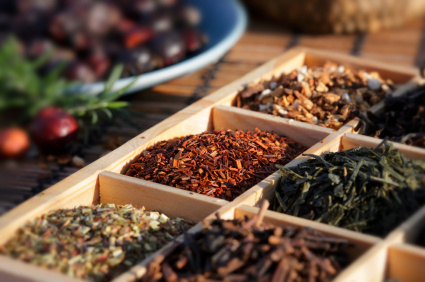 25 verschiedene Teesorten in einer einzigartigen Kombi.Unser Überraschungstee im Koffer ist zum Verschenken genau das Richtige. Mischen Sie sich Ihren perfekten Tee.	Kosten: 1 Koffer à 500 g	29,92 € pro Koffer inkl. 10% USt.	27,20 €	pro Koffer excl. 10% USt.Bestellnummer: HB101Sonnentor Tee 7 verschiedene Sorten7 verschiedene Teesorten für jede Gemütsstimmung.Überzeugen Sie sich selbst. Die erlesenen Sorten von Sonnentor begeistern jeden Tee-Liebhaber. 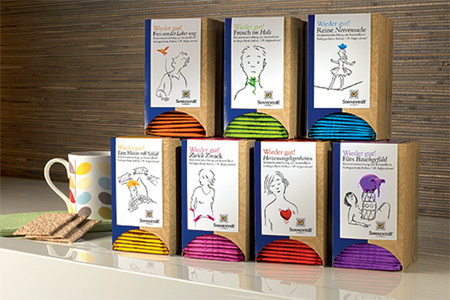 	Kosten: 1 Packung 500 g	24,97 € pro Koffer inkl. 10% USt.	22,70 €	pro Koffer excl. 10% USt.Bestellnummer: HB102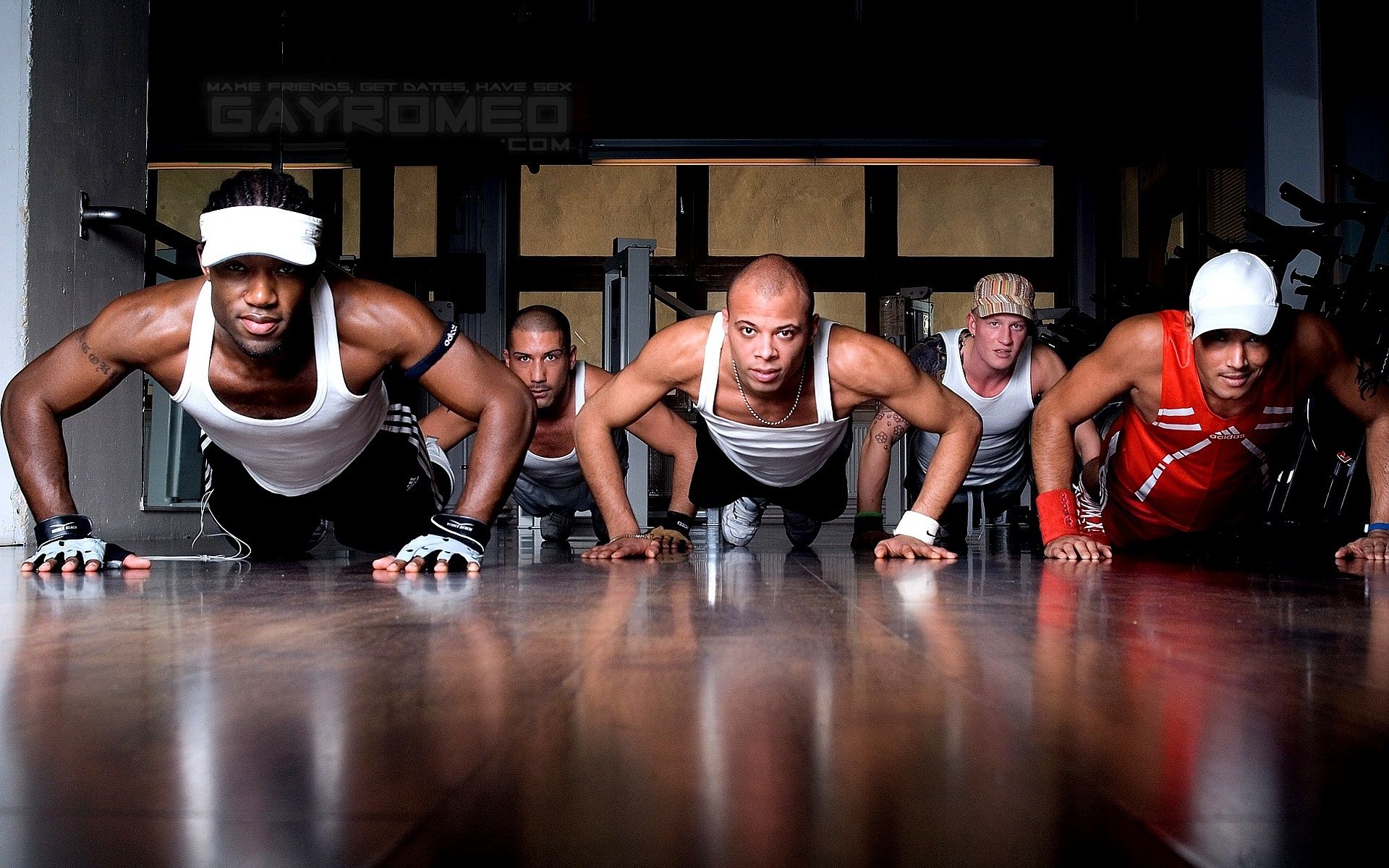 Zumba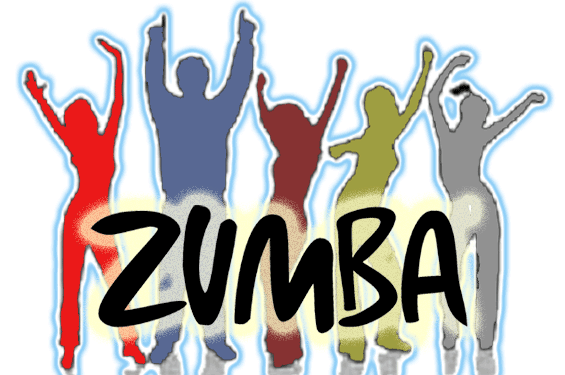 Kosten:180 € pro 10-er Block inkl. 20% USt.150 € pro 10-er Block excl. 20% USt.Bei unseren Zumba-Kursen steht der Spaß im Vordergrund. Tanzen Sie in einer Gruppe von Gleichgesinnten zu Ihren Traumgewicht!Bestellnummer: DT001Gymnastik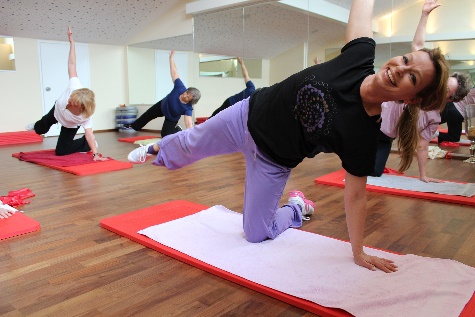 Kosten:216 € pro 10-er Block inkl. 20% USt.180 € pro 10-er Block excl. 20% USt.Unsere Gymnastikkurse sind speziell darauf ausgelegt, Ihre Koordination und Beweglichkeit zu fördern. Sie sind insbesonders für Senioren und Menschen mit gebrechlichen Knochen, jedoch sind Sie eine Bereicherung für alle Altersgruppen!Bestellnummer: DT002Yoga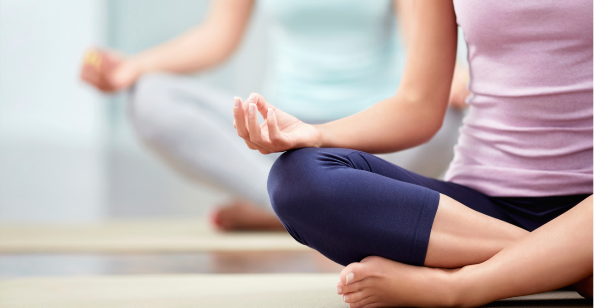 Kosten:252 € pro 10-er Block inkl. 20% USt.210 € pro 10-er Block excl. 20% USt.Bestellnummer: DT003Besonders für Menschen mit einem stressigen Berufsalltag sind unsere Yogakurse genau das Richtige. Vereinen Sie Körper und Geist und vergessen Sie ihre Sorgen.Body Workout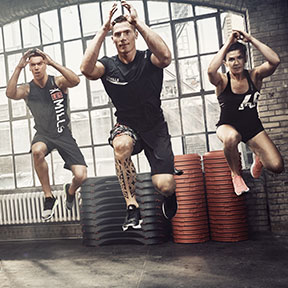 Kosten:180 € pro 10-er Block inkl. 20% USt.150 € pro 10-er Block excl. 20% USt. Dieses Ganzkörper Body Workout ist vor Allem zum Muskelaufbau für Teilzeitsportler gedacht. Unsere Profis werden Ihnen eine Stunde lang Alles aus Ihrem Körper herausholen.Bestellnummer: DT004Bauch-Beine-Po Workout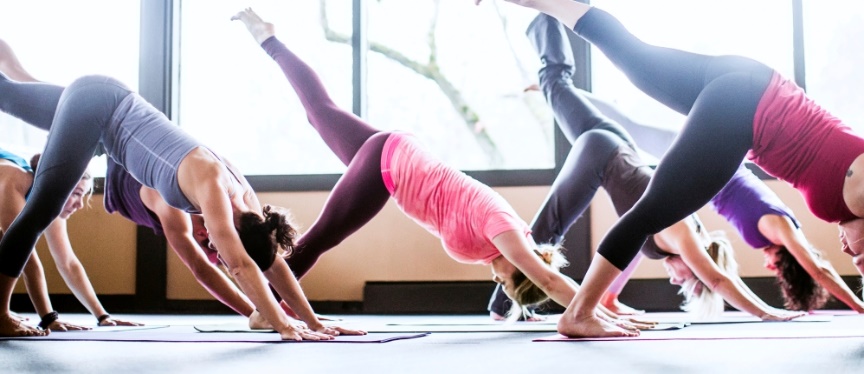 Kosten:252 € pro 10-er Block inkl. 20% USt.210 € pro 10-er Block excl. 20% USt.Trainieren Sie Ihre Körpermitte, mit diesem Workout. Somit steht ihrem Traumkörper nichts mehr im Weg!Bestellnummer: DT005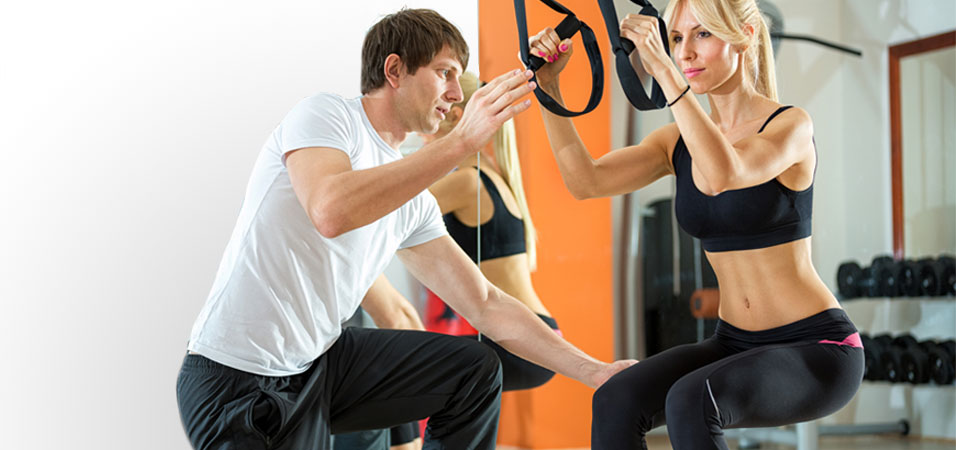 Ernährungsberaterin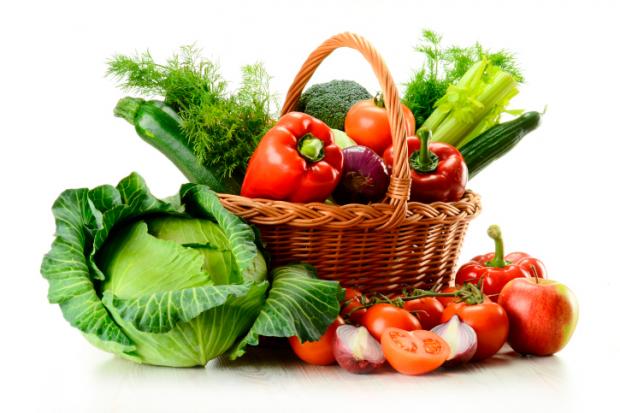 Art.Nr.: TR00110Preis/10erBlock: 252 € inkl. 20% UStPreis/10erBlock: 210 € excl. 20% USt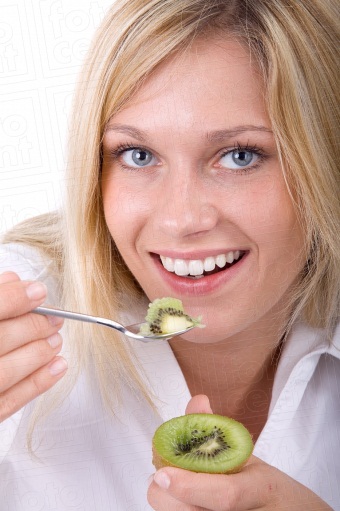 Fitnesstrainerin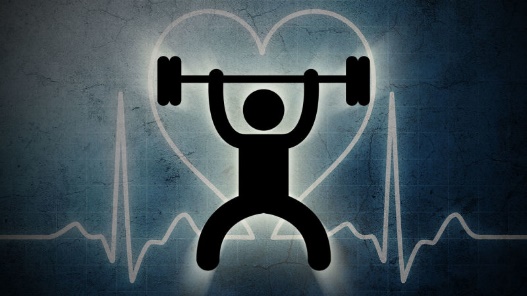 Art.Nr.: TR00210Preis/10erBlock: 252 € inkl. 20% UStPreis/10erBlock: 210 € excl. 20% USt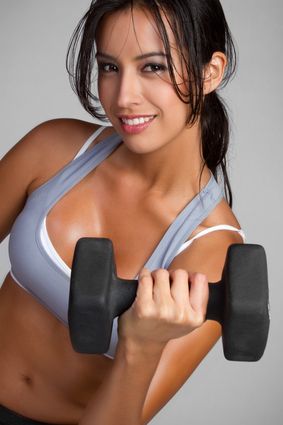 Personaltrainer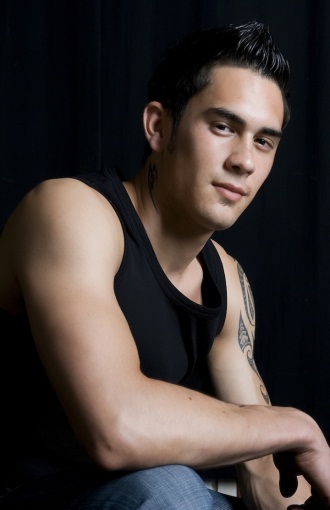 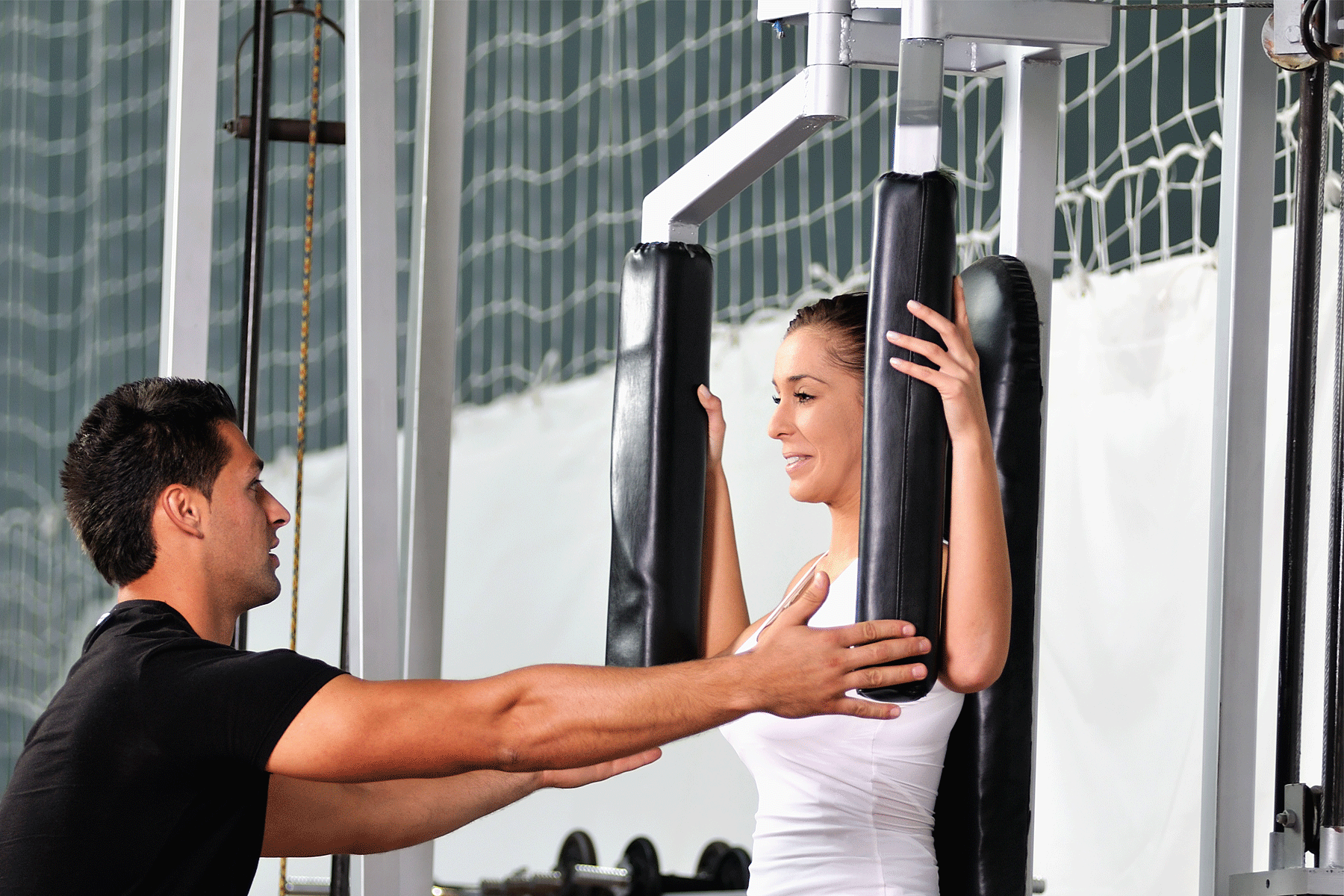 Art.Nr.: TR00310Preis/10erBlock: 252 € inkl. 20% UStPreis/10erBlock: 210 € excl. 20% USt 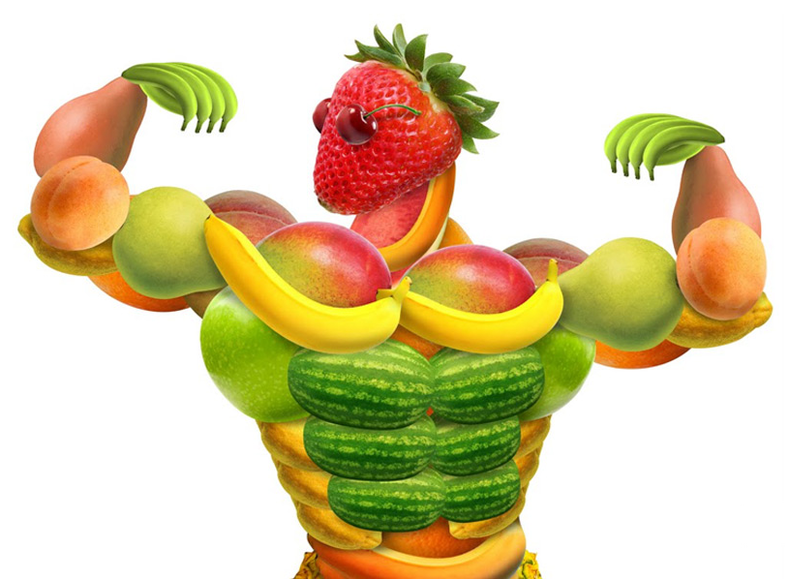 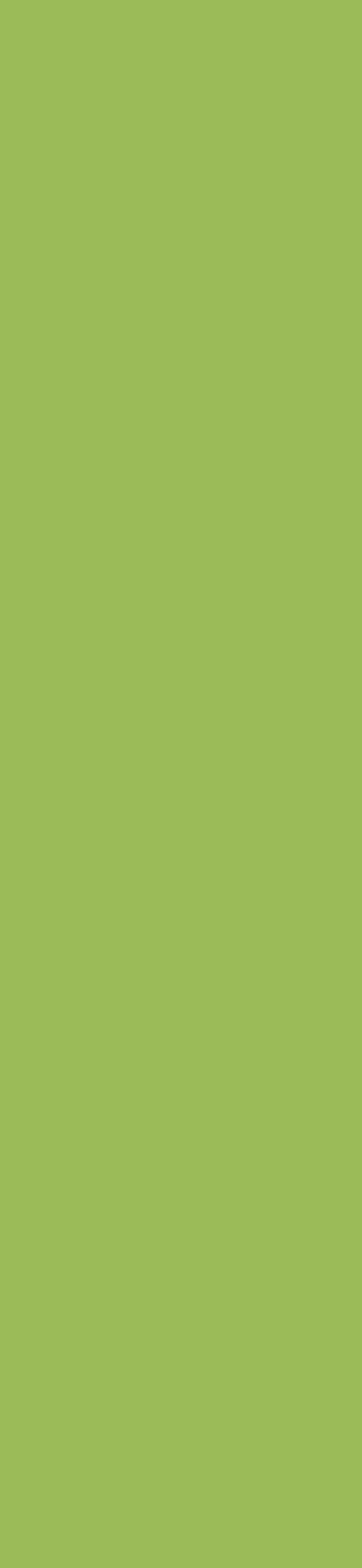 Riegel 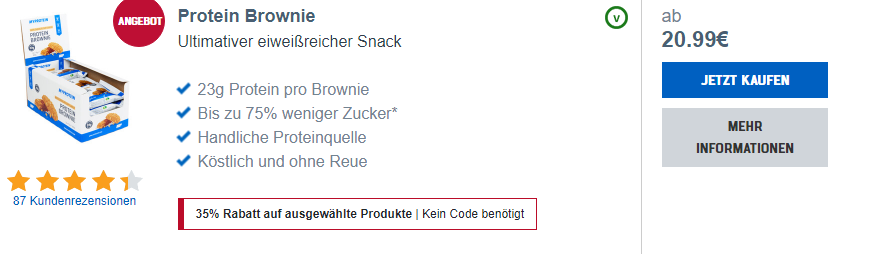 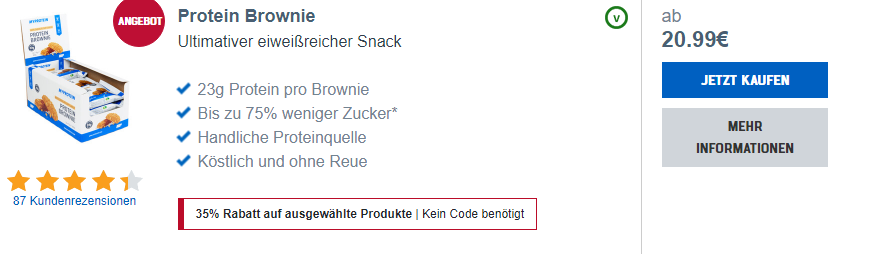 Art.Nr: GP001Whey Protein 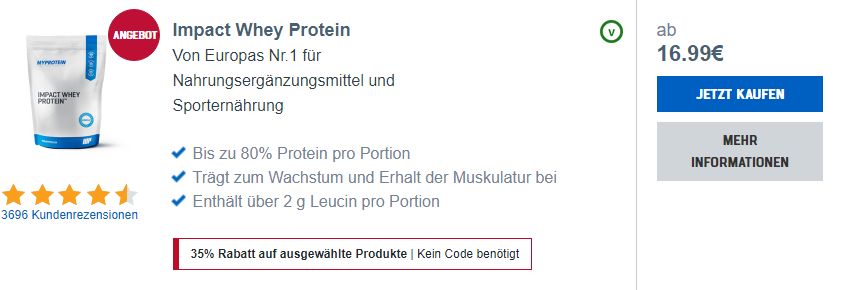 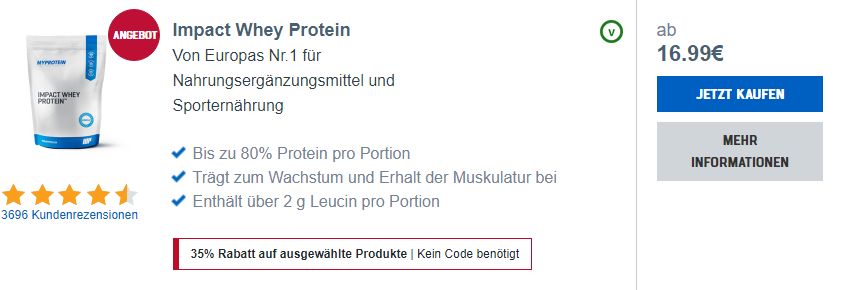 Art.Nr: GP002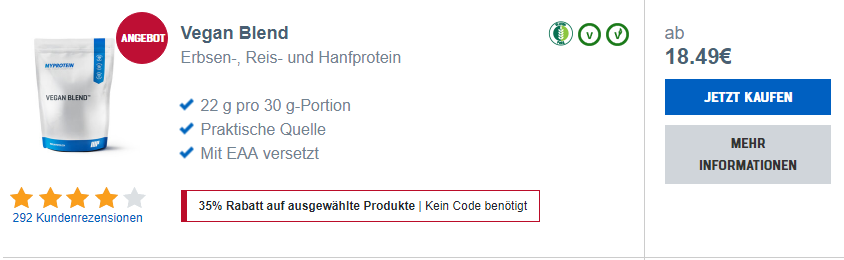 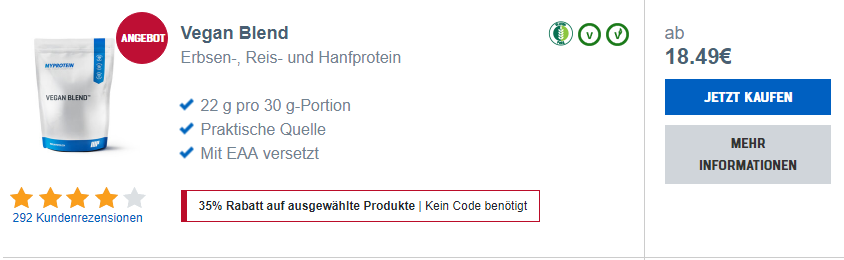 Art.Nr: GP003Lebensmittel 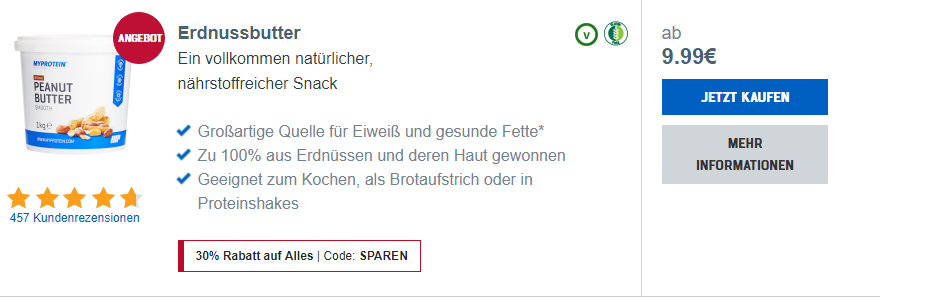 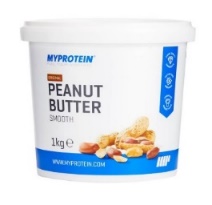 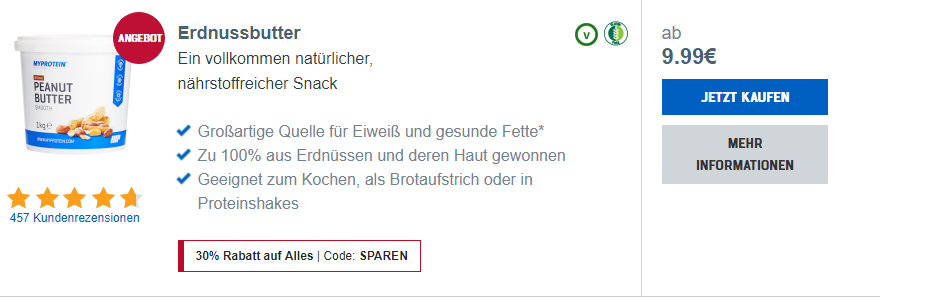 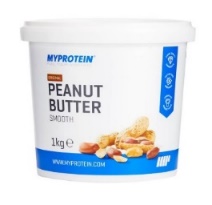 Art.Nr: GP004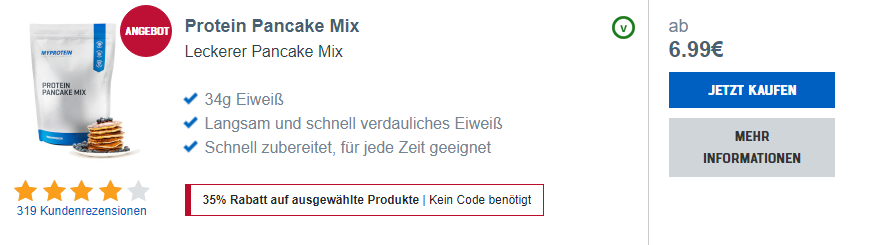 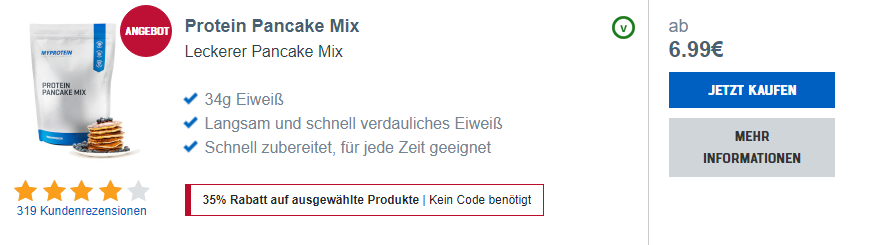 Art.Nr: GP005Getränke 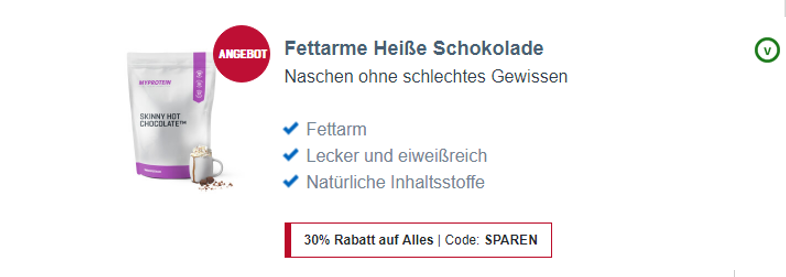 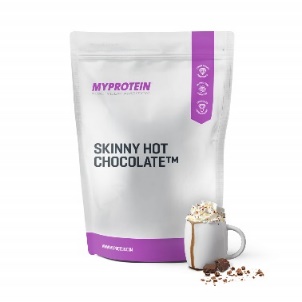 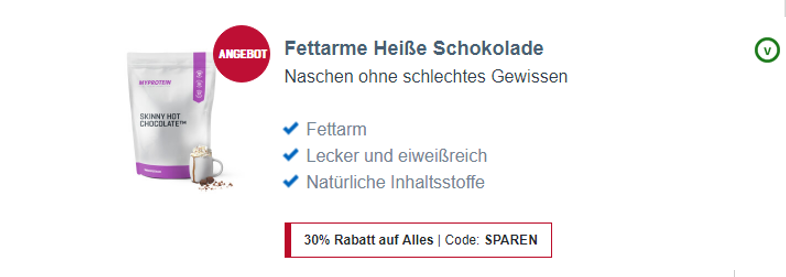 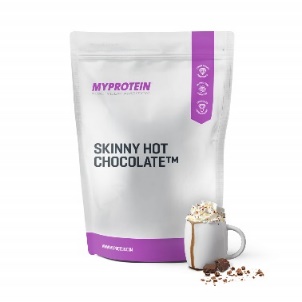 Art.Nr: GP006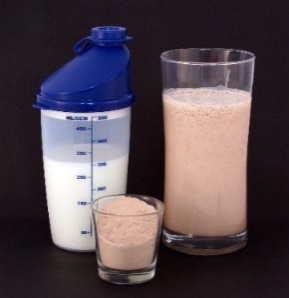 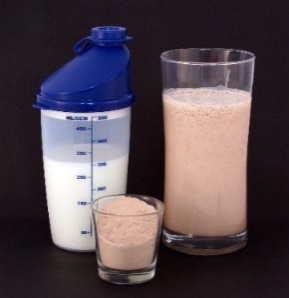 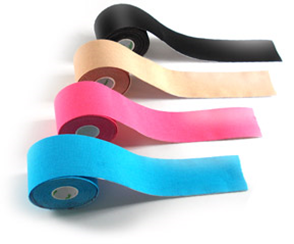 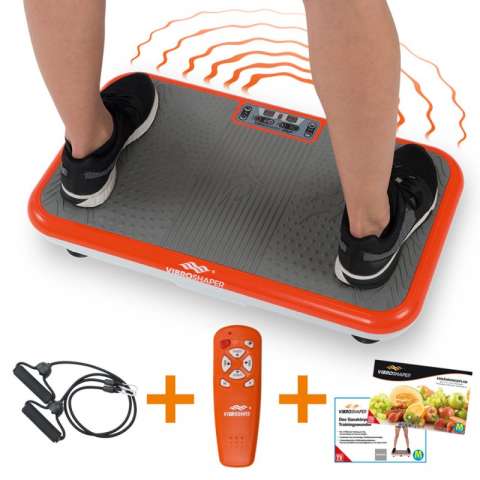 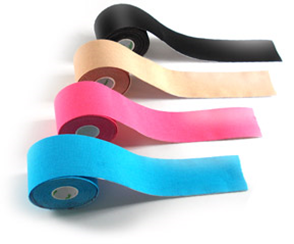 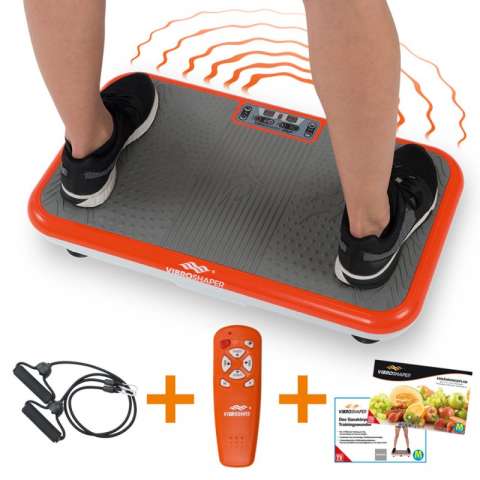 Allgemeine Geschäftsbedingungen§1 Allgemeines − GeltungsbereichDie Allgemeinen Geschäftsbedingungen der Vital & Fit GmbH gelten ausschließlich; entgegenstehende oder von Allgemeinen Geschäftsbedingungen von Vital & Fit abweichende allgemeine Geschäftsbedingungen des Kunden sind ausgeschlossen. Die Allgemeinen Geschäftsbedingungen von Vital & Fit gelten auch dann, wenn Vital & Fit in Kenntnis entgegenstehender oder von den Allgemeinen Geschäftsbedingungen von Vital & Fit abweichender allgemeiner Geschäftsbedingungen des Kunden die Lieferung an den Kunden vorbehaltlos ausführt.Die Allgemeinen Geschäftsbedingungen von Vital & Fit gelten für sämtliche Vital & Fit-Produkte, es sei denn, die Allgemeinen Geschäftsbedingungen von Vital & Fit sehen Regelungen nur für bestimmte Vital & Fit -Produkte vor oder Vital & Fit weist im Rahmen der Bestellung ausdrücklich auf etwas Anderes hin.§2 Bestellung Die Kunden können Vital & Fit-Produkte auf unterschiedliche Art bestellen, insbesondere per Post (Vital & Fit GmbH, Übungsfirma der HAK-Feldkirchen, Flurstraße 3, 9560 Feldkirchen in Kärnten), Telefon (+43 4276 4192), Fax (+43 4276 4192 317) und E-Mail (vit@hak-feldkirchen.at). Die Bestellungen von Kunden sind für Vital & Fit unverbindlich. §3 Preise − Zahlungsbedingungen Die von Vital & Fit auf der Homepage vit.hak-feldkirchen.at, im Katalog oder im Rahmen von Werbung angegebenen Preise verstehen sich in EURO und zuzüglich der jeweils gültigen gesetzlichen Umsatzsteuer.Der Kaufpreis ist innerhalb von 30 Tagen nach dem Erhalt der Ware und Rechnungsstellung rein netto (ohne Abzug) oder innerhalb von 14 Tagen mit Abzug von 3% Skonto zur Zahlung fällig. Zahlungen sind erst dann erfolgt, wenn der Zahlungsbetrag auf einem der Konten von Vital & Fit eingegangen ist. Es gelten die gesetzlichen Regeln betreffend die Folgen des Zahlungsverzugs.Gegen Zahlungsansprüche von Vital & Fit kann der Kunde lediglich mit einer unbestrittenen, von Vital & Fit anerkannten oder rechtskräftig festgestellten Forderung aufrechnen. Zur Ausübung von Zurückbehaltungsrechten ist ein Kunde insoweit befugt, als sein Gegenanspruch auf demselben Vertragsverhältnis beruht.§4 Lieferung − Lieferzeit Sofern nichts Anderes vereinbart ist, ist für alle Lieferungen "ab Werk" vereinbart.Kommt ein Kunde in Annahmeverzug oder verletzt er schuldhaft sonstige Mitwirkungspflichten, ist Vital & Fit berechtigt, den Vital & Fit insoweit entstehenden Schaden, einschließlich etwaiger Mehraufwendungen ersetzt zu verlangen. Weitergehende Rechte oder Ansprüche bleiben vorbehalten. Ab dem Zeitpunkt des Annahmeverzugs geht die Gefahr eines zufälligen Untergangs oder einer zufälligen Verschlechterung des Vital & Fit -Produktes auf den Kunden über.§5 Umgang mit Vital & Fit -Produkten und Haltbarkeit Vital & Fit weist klarstellend darauf hin, dass Vital & Fit -Produkte naturgemäß zum Teil eine eng begrenzte Haltbarkeitsdauer haben. Die voraussichtliche Haltbarkeit der Vital & Fit -Produkte ist in der Regel auch den jeweiligen Produktverpackungen/Produktbeschreibungen zu entnehmen.§6 Mängelhaftung Soweit ein Vital & Fit -Produkt einen Mangel aufweist, ist Vital & Fit berechtigt und verpflichtet, das mangelhafte Vital & Fit -Produkt im Wege der Nacherfüllung durch ein fehlerfreies zu ersetzen. In diesem Falle ist Vital & Fit verpflichtet, alle zum Zweck der Nacherfüllung erforderlichen Aufwendungen, insbesondere Transport-, Wege-, Arbeits- und Materialkosten zu tragen, soweit sich diese nicht dadurch erhöhen, dass das gekaufte Vital & Fit -Produkt nach Wunsch des Kunden nach einem anderen Ort als dem ursprünglichen Ort versandt werden soll.Vital & Fit haftet nach den gesetzlichen Bestimmungen, sofern der Kunde Schadensersatzansprüche geltend macht, die auf Vorsatz oder grober Fahrlässigkeit, einschließlich Vorsatz oder grober Fahrlässigkeit der Vertreter oder Erfüllungsgehilfen von Vital & Fit beruhen. Soweit Vital & Fit keine vorsätzliche Vertragsverletzung angelastet wird, ist die Schadensersatzhaftung auf den vorhersehbaren, vertragstypischen eintretenden Schaden begrenzt.Die Haftung wegen schuldhafter Verletzung des Lebens, des Körpers oder der Gesundheit bleibt unberührt; dies gilt auch für die zwingende Haftung nach dem Produkthaftungsgesetz.Soweit nicht vorstehend etwas Abweichendes geregelt, ist die Haftung ausgeschlossen.§7 Widerrufsrecht und RücktrittsrechtSie haben das Recht, diesen Vertrag innerhalb von 14 Tagen ab dem Tag, an dem Sie oder ein von Ihnen benannter Dritter, der nicht Beförderer ist, die Ware in Besitz genommen haben oder ab dem Tag des Vertragsschlusses ohne Angaben von Gründen mittels einer eindeutigen Erklärung schriftlich zu widerrufen.Um Ihr Widerrufsrecht auszuüben, müssen Sie uns über Ihren Entschluss informieren, diesen Vertrag zu widerrufen.Wenn Sie diesen Vertrag widerrufen, erstatten wir Ihnen alle Zahlungen für die erworbene Waren, die wir von Ihnen erhalten haben. Diese Rückzahlung wird unverzüglich und spätestens innerhalb von 14 Tagen ab dem Tag erfolgen, an dem die Mitteilung über Ihren Widerruf dieses Vertrags bei uns eingegangen ist. Für diese Rückzahlung verwenden wir dasselbe Zahlungsmittel, das Sie bei der ursprünglichen Transaktion eingesetzt haben.Die Kunden von Vital & Fit können die Ware innerhalb der gesetzlichen Rückgabefrist von 14 Tagen gemäß Widerrufsbelehrung (Rücktrittsbelehrung) zurücksenden. Die Lieferkosten übernimmt vollständig der Kunde.Entsteht ein Schaden bei der Rücksendung zur Vital & Fit, so übernimmt diesen vollständig der Kunde.§8 Eigentumsvorbehalt Vital & Fit behält sich das Eigentum an gelieferten Vital & Fit-Produkten bis zur vollständigen Zahlung sämtlicher Forderungen aus dem jeweiligen Liefervertrag vor. Verhält sich der Kunde vertragswidrig, bezahlt er insbesondere die ihm gestellten Rechnungen nicht entsprechend § 3 und verstreicht eine seitens Vital & Fit zusätzlich gesetzte angemessene Frist fruchtlos, ist Vital & Fit berechtigt, das gelieferte Vital & Fit -Produkt zurückzunehmen. Die Zurücknahme gelieferter Vital & Fit -Produkte durch Vital & Fit steht einem Rücktritt vom Vertrag gleich. Nach Rücknahme des Vital & Fit -Produkts ist Vital & Fit berechtigt, das zurückgenommene Vital & Fit -Produkt zu verwerten.Der Kunde ist verpflichtet, das gelieferte Vital & Fit -Produkt pfleglich zu behandeln, solange Vital & Fit Eigentum an dem Vital & Fit -Produkt hat. Insbesondere ist er verpflichtet, das gelieferte Vital & Fit -Produkt auf eigene Kosten entsprechend zu versichern und, sofern Wartungs- und Inspektionsarbeiten erforderlich sind, diese auf eigene Kosten rechtzeitig durchzuführen.§9 Gerichtsstand, Anwendbares Recht und Erfüllungsort Sofern der Kunde Kaufmann ist, ist der Geschäftssitz von Vital & Fit Gerichtsstand. Vital & Fit ist jedoch berechtigt, den Kunden auch an seinem Allgemeinen Gerichtsstand des Wohnsitzes zu verklagen.Es gilt ausschließlich das Recht der Bundesrepublik Österreich; die Geltung des UN-Kaufrechts ist ausgeschlossen.Sofern sich aus der Bestellung nichts Anderes ergibt, ist der Geschäftssitz von Vital & Fit Erfüllungsort.Artikelnr.ArtikelMengePreisGesamtSumme Summe Summe Summe 